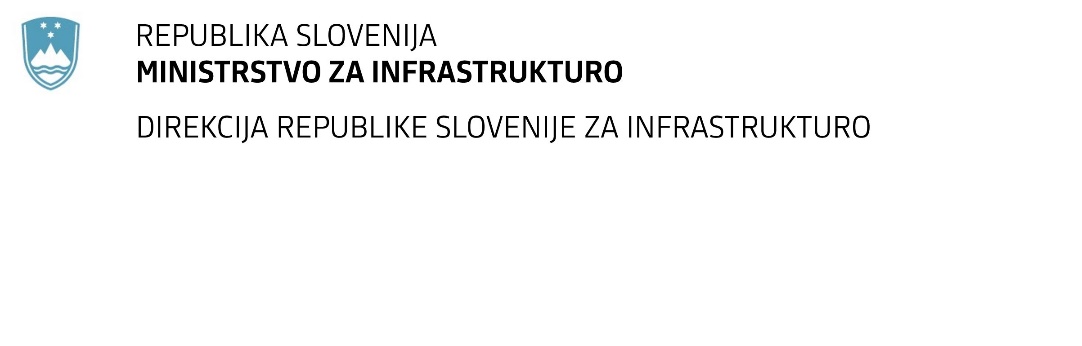 SPREMEMBA RAZPISNE DOKUMENTACIJE za oddajo javnega naročila Obvestilo o spremembi razpisne dokumentacije je objavljeno na "Portalu javnih naročil" .Obrazložitev sprememb:Spremembe so sestavni del razpisne dokumentacije in jih je potrebno upoštevati pri pripravi ponudbe.Številka:43001-144/2022-01oznaka naročila:D-85/22 S   Datum:12.04.2022MFERAC:2431-22-000641/0PZI ureditve para avtobusnih postajališč Saksid na državni cesti R1-204/1013, od km 1,850 do km 2,230Naročnik objavlja IZP izbrano varianto za obdelavo v fazi PZI.